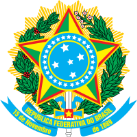 SERVIÇO PÚBLICO FEDERALUNIVERSIDADE FEDERAL DO SUL E SUDESTE DO PARÁPRÓ-REITORIA DE EXTENSÃO E ASSUNTOS ESTUDANTISDIRETORIA DE AÇÃO INTERCULTURALDIVISÃO DE PROGRAMAS E PROJETOSEDITAL PROEX nº 013/2017PRESERVAÇÃO DO PATRIMÔNIO ARQUIVÍSTICO DA COMISSÃO PASTORAL DA TERRA- XinguaraCARTA DE INTENÇÃO (ANEXO IiI)IDENTIFICAÇÃO IDENTIFICAÇÃO Título: PRESERVAÇÃO DO PATRIMÔNIO ARQUIVÍSTICO DA COMISSÃO PASTORAL DA TERRA- XinguaraTítulo: PRESERVAÇÃO DO PATRIMÔNIO ARQUIVÍSTICO DA COMISSÃO PASTORAL DA TERRA- XinguaraCandidato(a):Candidato(a):Matrícula:Curso:CARTA DE INTENÇÃOCARTA DE INTENÇÃOData e localAssinatura do (a) candidato (a)